INFORME DE QUEJAS Y DENUNCIAS RECIBIDASPeriodo del 3 de Marzo al 23 de diciembre de 2020Unidad de Quejas y DenunciasDesde la creación de la Unidad de Quejas y Denuncias, el pasado 3 de marzo al 23 de diciembre del año 2020 se recibido 110 quejas. Por lo que se hace del conocimiento el Informe 2020, con el detalle de las mismas recibidas durante el periodo antes mencionado.Receptadas por los medios: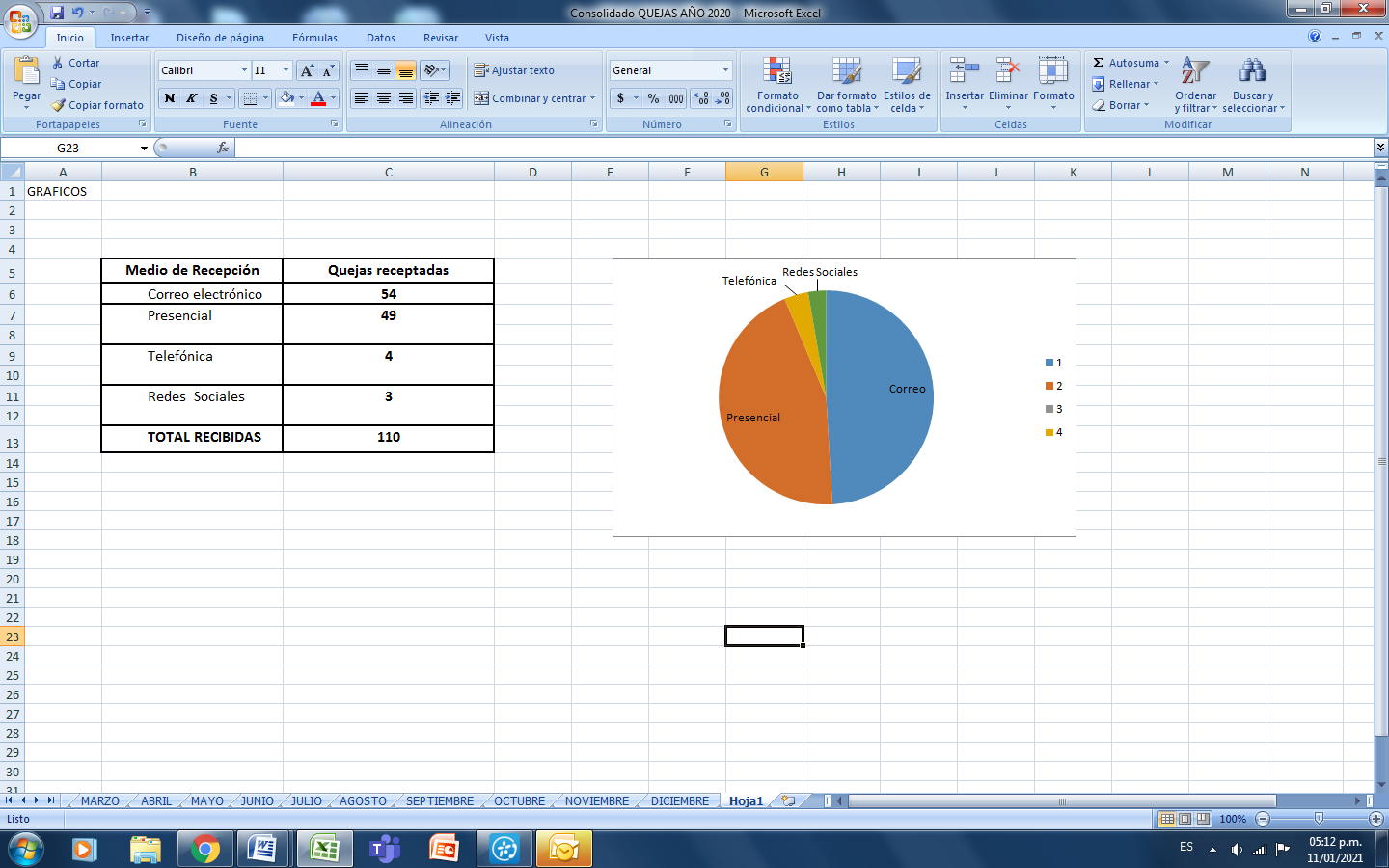 2. Procuraduría Auxiliares reportadas: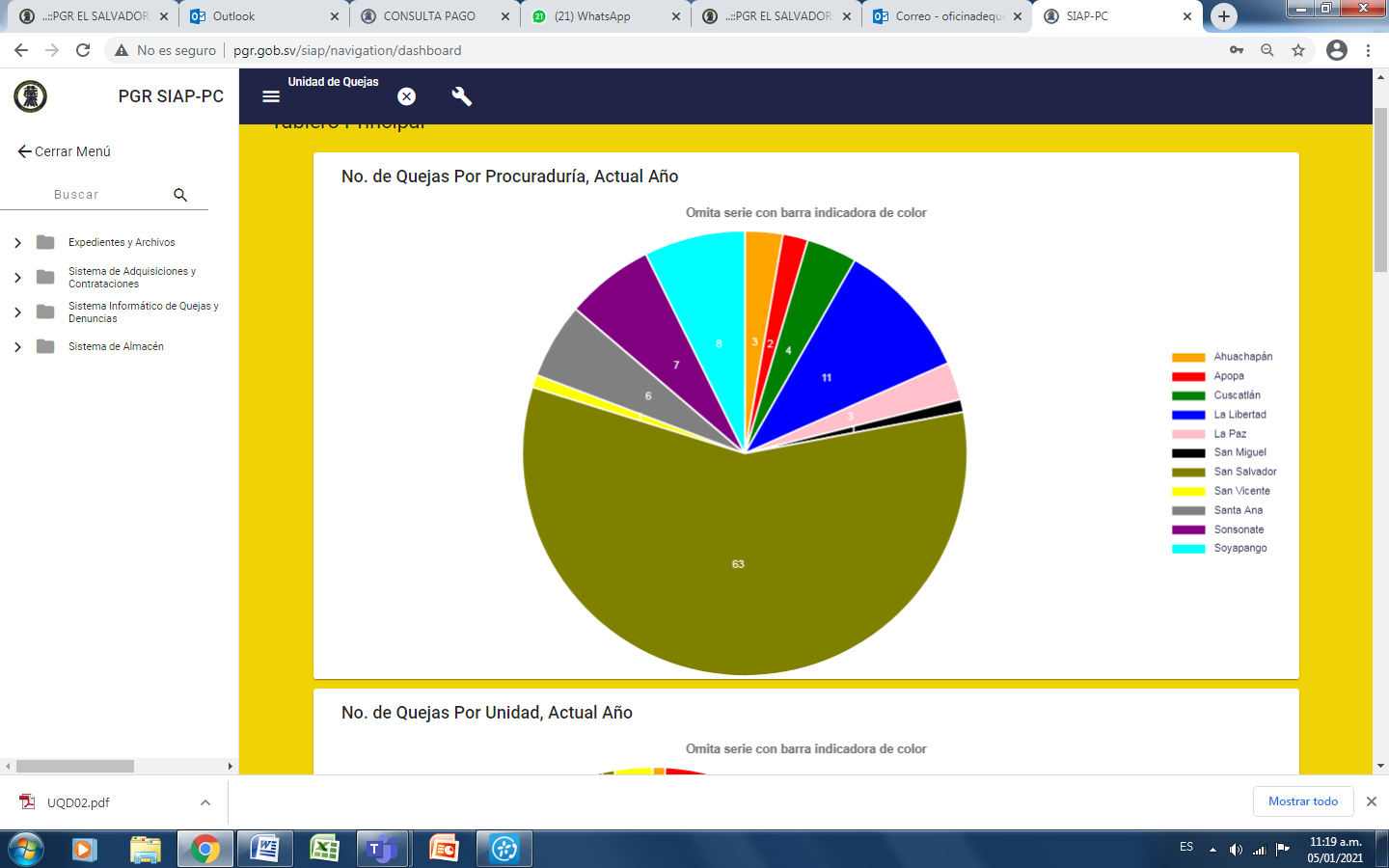 Unidades reportadas:Tipología de la queja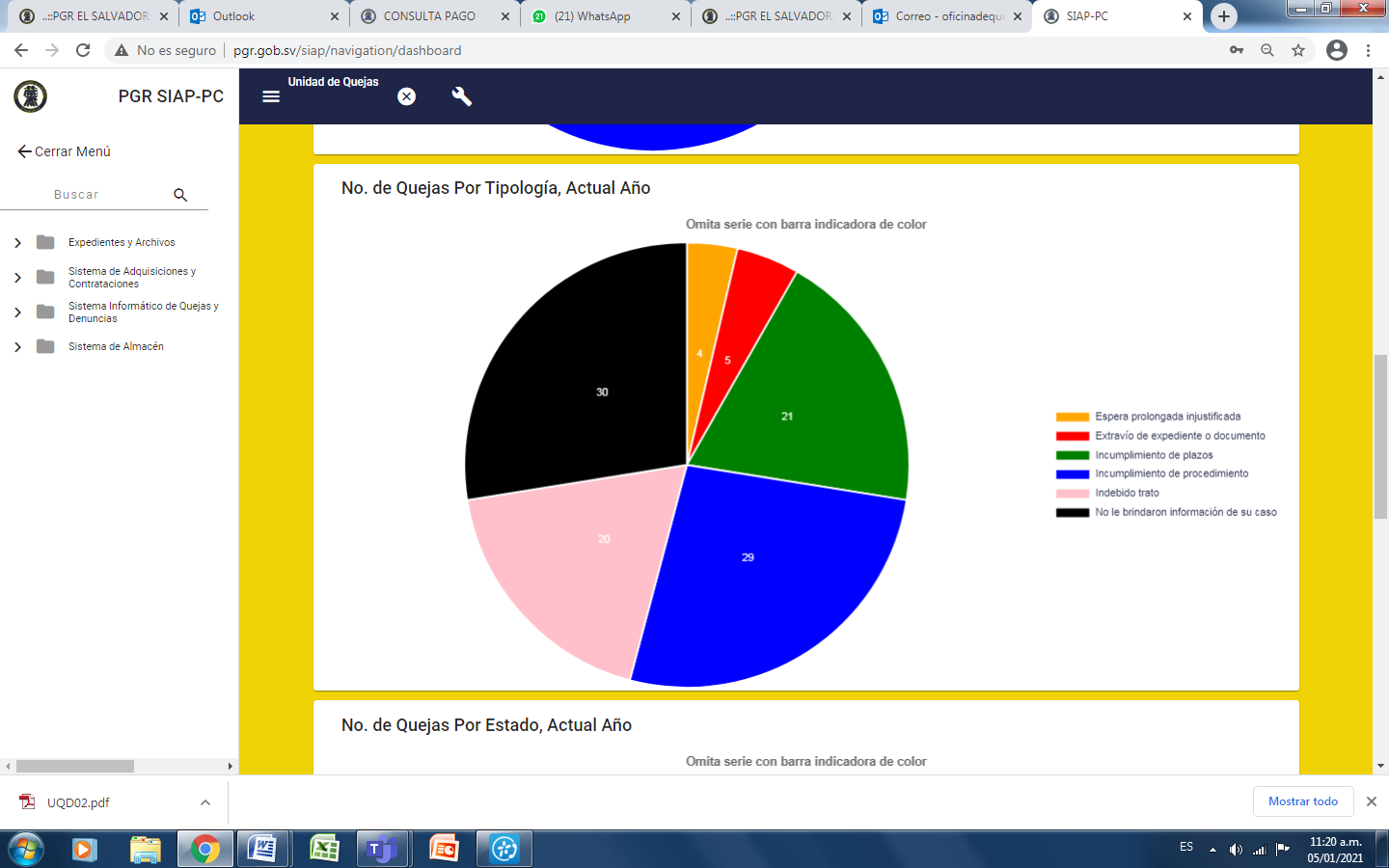 RESUMEN DE PESONAS USUARIAS ATENDIDAS TIEMPO PROMEDIO DE RESPUESTA:De forma inmediata o durante el periodo establecido en el procedimiento ( 5 a 10 días hábiles si necesita investigación más exhaustiva)Medio de RecepciónQuejas receptadasCorreo electrónico con la cuenta 
oficinadequejas@pgres.gob.sv54Presencial49Telefónica4Redes  Sociales 3TOTAL RECIBIDAS 110Procuraduría AuxiliarQuejas reportadasSan Salvador63Soyapango8Sonsonate7Santa Ana6Ahuachapan3Cuscatlan4La Libertad11Zacatecoluca2Apopa3Cojutepeque1San Miguel1San Vicente1Procuraduría auxiliar Quejas reportadasUnidad de Familia66Unidad Laboral24Fondos a Terceros3UAEM1Derechos Reales5Unidad de Penal2Contencioso Administrativo3Unidad de Mediación2Unidad de Niñez3Secretaria General1Procuraduría auxiliar Quejas reportadasIncumplimiento de procedimiento30Incumplimiento de plazos21Extravió de expediente o documento5No le brindaron información de su caso30Espera Prolongada injustificada4Indebido trato20Servicio brindadoNúmeroQuejas104Denuncias6Asistencias550Personas usuarias atendidas660